Timeline for Long-Term Project WorkThe long-term project begins with stating your topic choice and stating what you expect to accomplish, that is, what the result of this will be. Set a goal for this work. Then, list activities that will be done, dates you plan to do them, and people/meetings/activities that will be part of this.  Think about what you will do when you run into barriers or when plans don't work out. You must be able to adjust your plans and make changes as needed.February: Identify your goal, talk to others about this, identify objectives, get approval from program facilitatorsMarch: Submit title and description of your project April-August: Conduct all activities for each objective. (Complete the work)August: Write up the project report, outcomes, barriers and your thoughts on effectiveness of your work. Develop your presentationSeptember: present your report to the group.Develop a project that will result in systems change that will improve the lives of people with disabilities and their familiesSet goals, develop strategies, and follow though; address barriers and be able to change or adjust as neededSome projects may be the first step in a longer goalNot all projects get finished and that’s okay but have a goal Sample Topics for Long-term ProjectsOrganize an inclusive social group, e.g. bowling team, book club, cooking group, etc. Show how you advertise it and a schedule of events.Develop a disability platform for a local political candidate and become a member of his teamDevelop a relationship with a specific legislator who is on a committee of interest to you.  Have a plan for how you can work with him/her. Develop a guide on citizen involvement with DC policymakers.Create a video on Youtube on school inclusion (or other inclusion)Get yourself on a board or committee involved in education of students with disabilities, employment or other areas of importance to people with disabilities.Map all accessible recreation opportunities, adult literacy programs, (or other area of interest) in DC and post on DC Advocacy Partners websiteEducate school on best practices on transition by finding models and explaining what the problem is with current systemWork to make local playground accessible, or daycare provider, or apartment complex, or church.Design an outreach plan for a blog on disability topic of your choice – maybe a Partner’s blog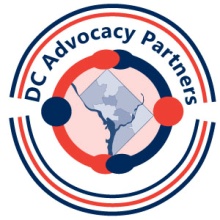 2013 Long-Term Project Guide